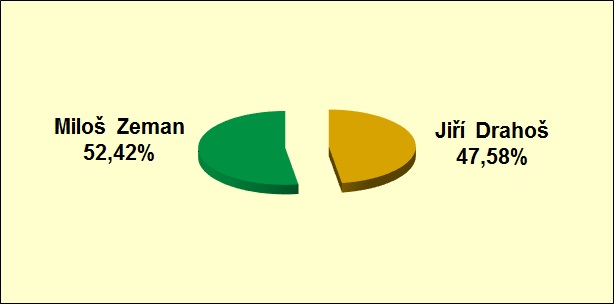 Výsledek 2. kola volby prezidenta republiky
konaného ve dnech 26. a 27. ledna 2018 ve volebním okrsku KlenovicePočet osob zapsaných do výpisu ze stálého a zvláštního seznamu celkem:496Počet voličů, kterým byly vydány úřední obálky:373Počet odevzdaných úředních obálek:373Počet platných hlasů ve volebním okrsku celkem:372Účast ve volbách v %:75,20kandidátnavrhující stranapočet hlasůhlasy v %Ing. Miloš ZemanObčan19552,42prof. Ing. Jiří Drahoš, DrSc., dr. h. c.Občan17747,58